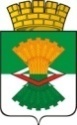 ДУМА МАХНЁВСКОГО МУНИЦИПАЛЬНОГО ОБРАЗОВАНИЯтретьего созыва  РЕШЕНИЕот  05 декабря   2017 года              п.г.т. Махнёво                        №  293  О внесении изменений  в решение Думы Махнёвского муниципального образования  от  16  января 2009    №  75  «Об утверждении  Регламента Думы Махнёвского муниципального образования» (с изменениями от 27.09.2012   № 263 , от  09.04. 2013  №  334, от 23.09.2015 № 2) На основании Предложения Алапаевской городской прокуратуры от 25.09.2017 г., руководствуясь пунктом 7 статьи 22 Устава Махнёвского муниципального образованияРЕШИЛА:1.    В решение Думы Махнёвского муниципального образования  от  16  января 2009    №  75  «Об утверждении  Регламента Думы Махнёвского муниципального образования» (с изменениями от 27.09.2012   № 263 , от  09.04. 2013  №  334, от 23.09.2015 № 2) внести следующие изменения:   В Регламент Думы Махнёвского муниципального образования внести изменения следующего содержания:1.1подпункт 1.1 пункта 1 статьи 15 дополнить абзацем восьмым следующего содержания:« - об оценке деятельности Главы муниципального образования Думой муниципального образования по результатам его ежегодного отчета перед Думой муниципального образования.».2.Настоящее Решение вступает в силу со дня его  опубликования в газете «Алапаевская искра».3.Опубликовать настоящее Решение в газете «Алапаевская искра» .4.Контроль за исполнением настоящего Решения возложить на Председателя Думы муниципального образования.Председатель Думы муниципального образования                                                     И.М.АвдеевГлава муниципального образования		                           А.В.Лызлов